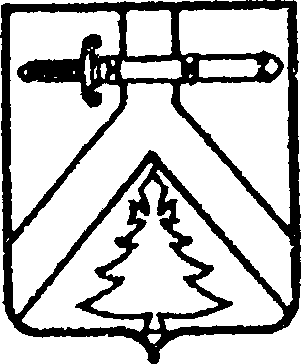 Администрация Имисского сельсовета
 Курагинского района Красноярского краяПОСТАНОВЛЕНИЕ18.12.2015г.			       с.Имисское					№57-пОб отмене административного регламента предоставления муниципальной услуги «Выдача разрешений на строительство, разрешений на ввод объектов в эксплуатацию при осуществлении строительства, реконструкции объектов капитального строительства»В соответствии со статьей 14 Федерального закона от 06.10.2003 № 131-ФЗ «Об общих принципах организации местного самоуправления в Российской Федерации», статьёй 1 Закона Красноярского края от 15.10.2015 №9-3724 «О закреплении вопросов местного значения за сельскими поселениями Красноярского края», руководствуясь статьёй 7 Устава Имисского сельсовета, ПОСТАНОВЛЯЮ:1. Отменить постановление администрации Имисского сельсовета от 14.10.2014 №39-п «Об утверждении  административного регламента предоставления муниципальной услуги  «Выдача разрешений на строительство, разрешений на ввод объектов в эксплуатацию при осуществлении строительства, реконструкции объектов капитального строительства»;2. Отменить постановление администрации Имисского сельсовета от 24.11.2015 №52-п «О внесении изменений в постановление администрации сельсовета от 14.10.2014 №39-п «Об утверждении административного регламента предоставления муниципальной услуги «Выдача разрешений на строительство, разрешений на ввод объектов в эксплуатацию при осуществлении строительства, реконструкции, капитального ремонта объектов капитального строительства».3. Контроль за исполнением данного постановления оставляю за собой.4. Постановление вступает в силу с 1 января 2016 года, но не ранее дня, следующего за днем его опубликования в газете «Имисские зори». Глава сельсовета 								А.А.Зоткин 